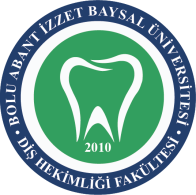 BOLU ABANT İZZET BAYSAL ÜNİVERSİTESİ DİŞ HEKİMLİĞİ FAKÜLTESİAMELİYATHANE MERKEZİ TIBBİ GAZ BASINÇLARI TAKİP FORMUBOLU ABANT İZZET BAYSAL ÜNİVERSİTESİ DİŞ HEKİMLİĞİ FAKÜLTESİAMELİYATHANE MERKEZİ TIBBİ GAZ BASINÇLARI TAKİP FORMUBOLU ABANT İZZET BAYSAL ÜNİVERSİTESİ DİŞ HEKİMLİĞİ FAKÜLTESİAMELİYATHANE MERKEZİ TIBBİ GAZ BASINÇLARI TAKİP FORMU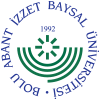 DOKÜMAN KODUYAYIN TARİHİREVİZYON NOREVİZYON TARİHİSAYFA NOSAH.FR.0611/03/2019--	1/1NOTARİHSAAT KONTROL EDEN ODA NO:ODA NO:ODA NO:AÇIKLAMA NOTARİHSAAT KONTROL EDEN OKSİJEN (O2) BASINCI 
4,5-5,5 BAR 
 AZOT PROTOKSİT (N2O) BASINCI                4-6 BAR MEDİKAL HAVA BASINCI 
4-6 BAR AÇIKLAMA 123456789101112131415161718192021222324252627282930